Чтобы ребенку научиться говорить-                               с ним нужно говорить.	Для того, чтобы ребенок быстрее                             и качественнее  овладел  речью, 	необходимо родителям и педагогам      	учить его этому.                            Обращать внимание на то, чтобы он                      	чаще вступал в контакт со сверстниками	и взрослыми.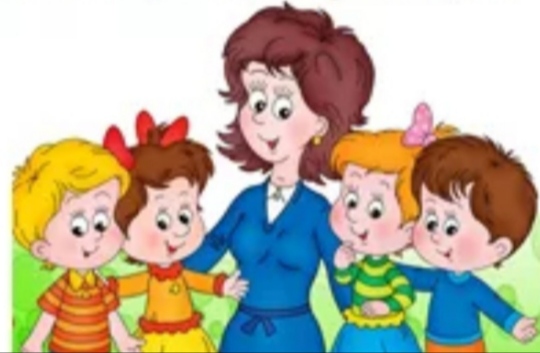                                       Гимнастика для язычка.                                          «ЗАБОРЧИК»Цель: развитие артикуляционной моторики.Описание: Улыбнуться, показать верхние и нижние зубы. Удерживать до 10. «ШАРИК»Шарик слева, шарик справа,Есть у нас одна забава:В щеки дуем – чередуем,То в одну, а то в другую.Цель: укрепление мускулатуры щек.  Описание: Ребёнок в спокойном темпе поочерёдно надувает правую и левую щёки, как бы перегоняя воздух из одной щёки в другую.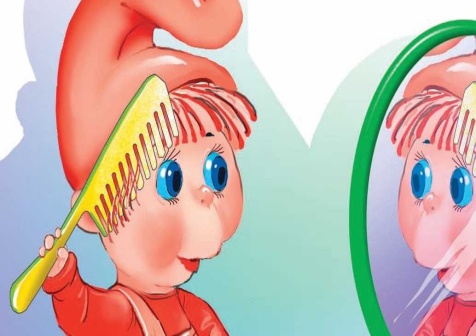 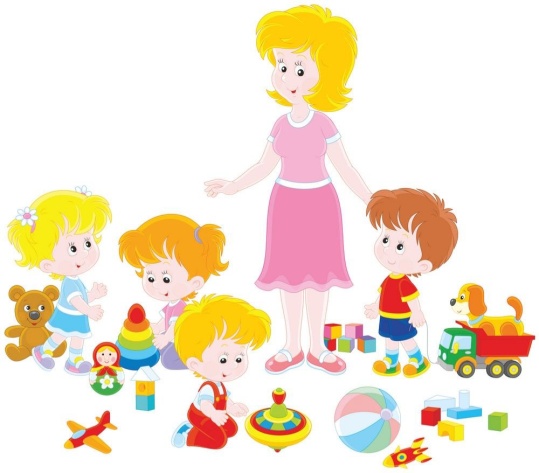 СОВЕТЫ РОДИТЕЛЯМ.Разговаривайте с ребенком  во всех видах деятельности.Разговаривайте правильно построенными фразами и предложениями.Выдерживайте временную паузу, чтобы у ребенка была возможность говорить и отвечать на вопросы.Задавайте открытые вопросы. Это стимулирует ребенка. Он подбирает несколько слов для ответа.Читайте детям книги.Развивайте мелкую моторику .Отвечайте на вопросы детей, знакомыми словами.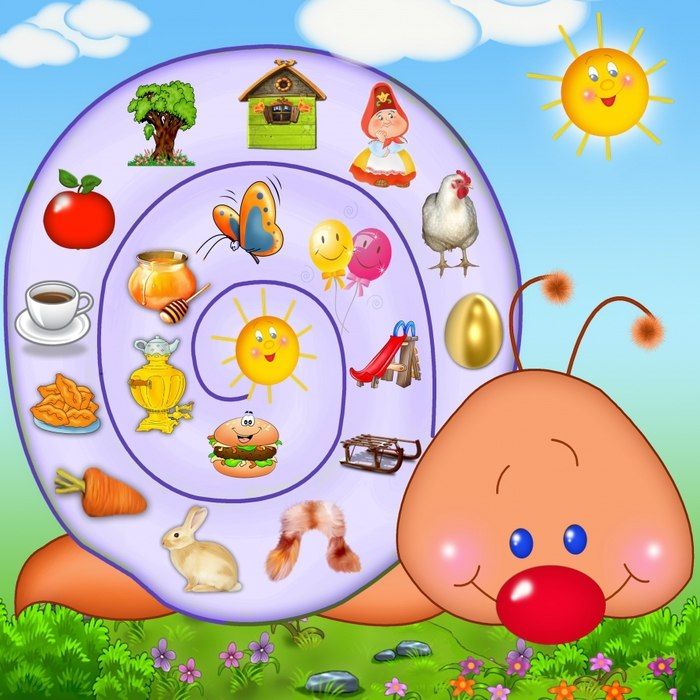                    «САМОВАР»Щеки надую и выпущу пар,И запыхчу, как большой самовар.Цель: укрепление мускулатуры губ и щек.Описание: Сжать губы, надуть щёки, удержать воздух 2-3 секунды и выпустить через губы, произнося «Пых!».                            «ПЯТАЧОК»Цель: развитие артикуляционной моторики.   Описание: Вытянуть вперед губы пятачком        и покрутить им вправо-влево, вправо-влево(8-10 раз).      МДОАУ «Детский сад № 56»                      Буклет«Язычок  разовьем,           говорить             мы хорошо начнем»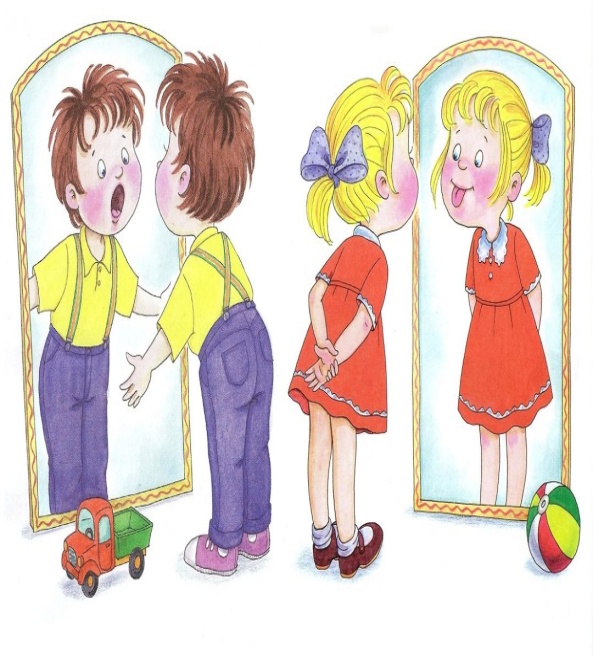 Рекомендации родителям и педагогов.                                    Подготовила:                                       Воспитатель                                      Федотова И.В.                       ФутболЦель: выроботка более гпубокого вдоха И более длительного выдоха.Опеисание: Из кусочков ваты скатать Шарик- «мяч».Ворота – два кубика. Ребенок дует на «мяч», пытаясь забить «гол» в «ворота».                           ТрубочкаЦель: развитие артикуляционной моторики.Вытянуть губы в перед. Как хоботок (удерживать до 10)                          ГармошкаЦель:Укрепить мышцы языка.Описание: Улыбнуться ,приоткрыть рот, Приклеить язык к верхнему небу и, не Отпуская языка, закрывать и открыватьрот.Губы находятся  в положении улыбки.